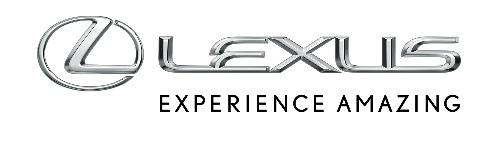 8 MAJA 2019SUPER GT: LEXUS LC 500 ZWYCIĘŻA NA TORZE FUJILexus LC 500 Nr 38 zespołu Zent Cerumo prowadzony przez Yuji Tachikawę i Hiroaki Ishiurai wygrał drugą rundę serii 2019 AUTOBACS SUPER GT na torze Fuji International Speedway. Jest to pierwsze zwycięstwo zespołu w tym sezonie.Wyścig Fuji GT 500 km, druga runda serii 2019 AUTOBACS SUPER GT, został rozegrany na torze Fuji Speedway w Prefekturze Shizuoka w ostatni weekend. Tuż przed rozpoczęciem rundy zaczął padać deszcz, który nasilił się po starcie, powodując wstrzymanie wyścigu na pewien czas. Kiedy pogoda się poprawiła, rozpoczął się ekscytujący wyścig, zakończony zwycięstwem LC 500 nr 38 w klasie GT500. „Od początku do końca byliśmy tak skoncentrowani, że po prostu nie mogliśmy przegrać tej walki. To był dobry wyścig” – skomentował Yuji Tachikawa. – „W tym sezonie wprowadziliśmy do naszego zespołu nową strukturę. Spoczywa na mnie nowa odpowiedzialność, wzmocniona silnym poczuciem, że naprawdę musimy wygrać. W pierwszym wyścigu sezonu rezultat nie był zadowalający, ale TRD podjęło ogromny wysiłek, dzięki czemu tym razem wystartowaliśmy z nowym nastawieniem – gdzie indziej mamy wygrać, jeśli nie na naszym rodzimym torze Fuji! Bardzo się cieszymy, że nam się to udało. We wczorajszych kwalifikacjach nie mogliśmy wybrać właściwych opon i wystartowaliśmy w środku stawki. Nie mieliśmy pojęcia, co się wydarzy w czasie deszczu, ale udało nam się wysunąć na prowadzenie już na samym początku wyścigu. Kiedy tor wysechł, musieliśmy być skoncentrowani aż do samej mety, by utrzymać na dystans naszych rywali”. Było to pierwsze zwycięstwo Lexusa LC 500 nr 38 od drugiej rundy sezonu 2017, również rozegranej na torze Fuji Speedway. Yuji Tachikawa dojechał do mety jako pierwszy po raz 19. w swojej karierze, zaś Hiroaki Ishiura po raz 6.W tym sezonie Lexus jest reprezentowany w mistrzostwach Super GT przez sześć zespołów startujących Lexusami LC 500 w klasie GT500 oraz przez trzy RC F GT3 w klasie GT300. Więcej informacji na stronie: https://supergt.net/news/single/19056